Aldbourne Preschool 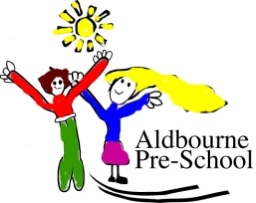 Back Lane, Aldbourne, Marlborough, Wiltshire SN8 2BP Telephone: 01672 541648 
Email: aldournepreschool@gmail.com
Web: www.aldbournepreschool.com Policy: Student Placements This policy has been drawn up by the staff of the Preschool, in consultation with the Owners and parents. We welcome students into our pre-school on the following conditions:-The needs of the children are paramount. Students will not be admitted in numbers that affect our work.Students must be confirmed by their tutor as being engaged in a genuine childcare course that provides necessary background understanding of children’s development and activities.Students who are required to conduct studies will obtain written permission from the parents of the child concerned.Any paperwork will be obtained from student/school and filled in and returned prior to placement starting.Any information gained by the students about the children, families or other adults in the pre-school MUST remain confidential and they will be made fully aware of this.Students will not be left alone with children at any time or take charge of any activities.Students will not be allowed in the children’s toilets.Students who are in the Pre-school on a short term basis are not counted in our staff ratios. We have an induction programme for students during which they have a mentor (designated member of staff) who will ensure they are informed of the day to day running of our pre-school and our policies and practices. The length and depth of this will be dependent on the abilities of the student.Issue Date Review Date 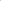 Document Owner(s) Approved 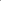 June 2018 June 2021Cleo JerramJulie Kent 